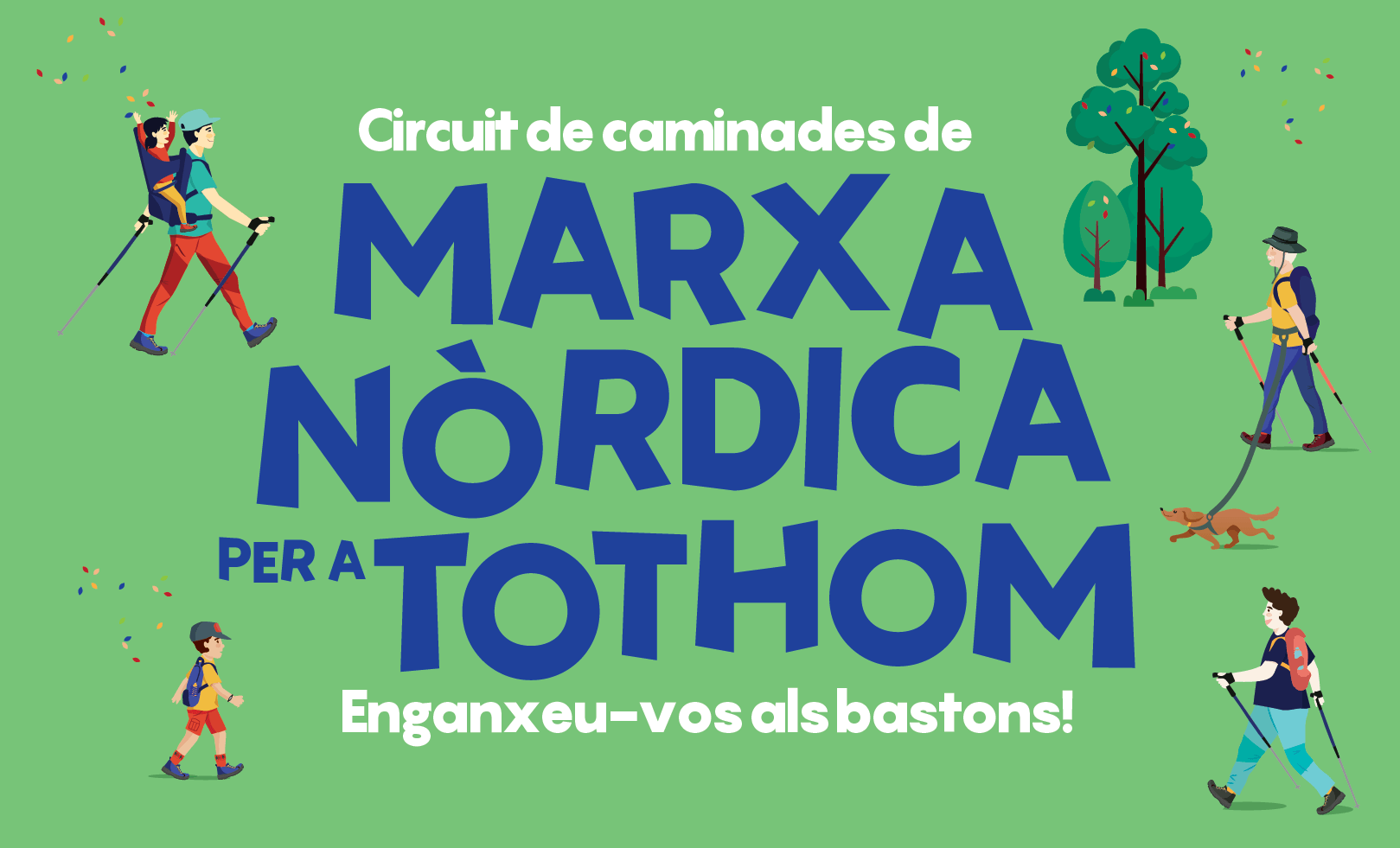 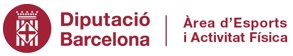 AUTORITZACIÓ TUTELAR I D’ÚS D’IMATGE DE MENORSDADES PERSONALS DE LA PERSONA QUE TUTELA:	Nom i  cognoms :  	DNI/NIE/Passaport :  Adreça:  	Telèfon : Respecte la persona que tutelo, soc :DADES DE LA PERSONA TUTELADA:Nom i cognoms:Data de naixement:DNI (obligatori només entre els 14 i 17 anys):PARTICIPACIÓ ACTIVITAT: AUTORITZO al meu fill/a, tutelat/da a participar en les activitats de cadascuna de les caminades en les que s’inscrigui, corresponents al Circuit de caminades de marxa nòrdica per a tothom – 2024, que organitzen els Serveis d’Esports de la Diputació de Barcelona, amb la col·laboració dels responsables municipals dels municipis “seu” coorganitzadors.Així mateix, em faig responsable de qualsevol acció voluntària en contra de persones o béns que pugui cometre el/la meu/meva fill/a, tutelat/da.DONO EL MEU CONSENTIMENTDRETS D’IMATGE:AUTORITZO a la Diputació de Barcelona, amb CIF P-0800000-B, a captar, reproduir i publicar les imatges fotogràfiques i audiovisuals en què apareix el/la menor en relació a qualsevol de les caminades en que pugui participar del Circuit de Caminades de marxa nòrdica per a tothom – 2024. DECLARO:Que autoritzo i cedeixo lliurement i voluntàriament a la Diputació de Barcelona, amb caràcter gratuït i en els termes més amplis admesos en el dret, la difusió de les imatges esmentades en qualsevol acte de caràcter institucional de la Diputació i en qualsevol mitjà inclosos, entre d’altres, materials gràfics, audiovisuals, mitjans publicitaris, premsa,  web, internet i xarxes socials (Facebook, Twitter, YouTube, etc.).Que renuncia expressament a qualsevol reclamació que pogués fer a la Diputació de Barcelona per l'ús de les imatges, de conformitat amb aquesta autorització.Que la Diputació de Barcelona haurà d'atenir-se en tot moment a l’ús i tractament de les imatges de manera adequada i respectuosa d’acord amb la Llei Orgànica 1/1982, de 5 de maig, de protecció civil del dret a l’honor, a la intimitat personal i familiar i a la pròpia imatge, així com de conformitat amb la Llei Orgànica 1/1996, de 15 de gener, de protecció jurídica del menor.DONO EL MEU CONSENTIMENTNO DONO EL MEU CONSENTIMENTSignatura	Data i lloc	 Així mateix l’INFORMEM:Que les dades personals facilitades seran tractades per la Diputació de Barcelona amb l'única finalitat de gestionar la inscripció a l’activitat, i en compliment d'una missió efectuada en interès públic. Aquestes dades no se cediran a tercers, si no és per imperatiu legal, i es conservaran d'acord amb la política de gestió documental de la Diputació de Barcelona.Que les imatges dels participants poden publicar-se al web, internet i xarxes socials (Facebook, Twitter, YouTube, etc.). La Diputació les guardarà de manera permanent al seu arxiu.Que podeu exercir els drets d'accés, rectificació, supressió, oposició i limitació al tractament de les dades a la Seu electrònica de la Diputació de Barcelona https://seuelectronica.diba.cat/serveis-de-la-seu/proteccio-dades/default.asp o presencialment a les oficines del Registre https://www.diba.cat/web/registre/.Que també teniu a la vostra disposició la bústia dpd@dba.cat des d’on la persona Delegada de Protecció de Dades li resoldrà consultes i queixes relacionades amb el tractament de les seves dades personals. Malgrat confiem que per la via de contacte amb la nostra Delegada de Protecció de Dades li haurem pogut resoldre qualsevol matèria relacionada amb la seva privacitat, si ho estima oportú pot presentar una reclamació davant de l’Autoritat Catalana de Protecció de Dades (APDCAT) a través del seu web: http://apdcat.gencat.cat/ca/drets_i_obligacions/reclamar_i_denunciar/